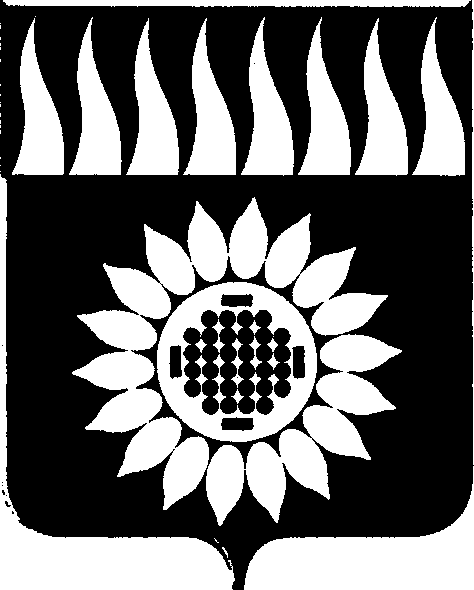 ГОРОДСКОЙ ОКРУГ ЗАРЕЧНЫЙД У М Аседьмой созыв____________________________________________________________________									                            ПРОЕКТР Е Ш Е Н И Еот___________ № ___-РО внесении изменений в Положение о муниципальном контроле на автомобильном транспорте, городском наземном электрическом транспорте и в дорожном хозяйстве на территории городского округа Заречный, утвержденное Решением Думы городского округа Заречный от 09.09.2021 № 79-РВ соответствии со статьей 16 Федерального закона от 6 октября 2003 года № 131 – ФЗ «Об общих принципах организации местного самоуправления в Российской Федерации», Федеральным законом от 31 июля 2020 года № 248 – ФЗ «О государственном контроле (надзоре) и муниципальном контроле в Российской Федерации», п.п. 6.3. п. 6 Протокола рабочего совещания по вопросу актуализации индикаторов риска нарушения при осуществлении государственного регионального контроля (надзора) и муниципального контроля от 02.06.2023                          № 13, Устава городского округа ЗаречныйДума решила:1. Внести в Положение о муниципальном контроле на автомобильном транспорте, городском наземном электрическом транспорте и в дорожном хозяйстве на территории городского округа Заречный, утвержденное Решением Думы городского округа Заречный от 09.09.2021 № 79-Р, следующие изменения:1.1. Приложение N 1 к Положению о муниципальном контроле на автомобильном транспорте, городском наземном электрическом транспорте и в дорожном хозяйстве на территории городского округа Заречный изложить в редакции, прилагаемой к настоящему решению.2. Опубликовать настоящее решение в Бюллетене официальных документов городского округа Заречный и разместить на официальном сайте городского округа Заречный (www.gorod-zarechny.ru).Председатель Думы городского округа                                                А.А. КузнецовГлава городского округа                                                                          А.В. ЗахарцевПриложение N 1к Положениюо муниципальном контролена автомобильном транспорте,городском наземномэлектрическом транспорте ив дорожном хозяйстве на территориигородского округа ЗаречныйПЕРЕЧЕНЬ ИНДИКАТОРОВ РИСКАнарушения обязательных требований в сфере муниципального контроля на автомобильном транспорте, городском наземном электрическом транспорте и в дорожном хозяйстве на территории городского округа Заречный1. Выявление по результатам выездных обследований, анализа информации, поступившей от органов государственной власти, органов местного самоуправления, из обращений граждан и организаций, средств массовой информации, в течение календарного года на одном участке автомобильной дороги общего пользования местного значения городского округа Заречный более трех фактов отклонения предельных параметров и характеристик эксплуатационного состояния автомобильной дороги (транспортно-эксплуатационных показателей) от значений, установленных законодательством Российской Федерации в области автомобильного транспорта, городского наземного электрического транспорта и дорожного хозяйства.2. Выявление по результатам выездных обследований, анализа информации, поступившей от органов государственной власти, органов местного самоуправления, из обращений граждан и организаций, средств массовой информации, в течение календарного года на одном участке автомобильной дороги общего пользования местного значения городского округа Заречный более трех фактов несоответствия ее обустройства требованиям, установленным законодательством Российской Федерации в области дорожного хозяйства и нормативно-техническими документами.3. Выявление по результатам выездных обследований, анализа информации, поступившей от органов государственной власти, органов местного самоуправления, из обращений граждан и организаций, средств массовой информации, в течение календарного года на одном участке автомобильной дороги общего пользования местного значения городского округа Заречный более трех фактов несоответствия состава и вида работ по капитальному ремонту, ремонту и содержанию автомобильной дороги требованиям, установленным законодательством Российской Федерации в области дорожного хозяйства и нормативно-техническими документами.4. Выявление по результатам выездных обследований, анализа информации, поступившей от органов государственной власти, органов местного самоуправления, из обращений граждан и организаций, средств массовой информации, в течение календарного года на одном участке автомобильной дороги общего пользования местного значения городского округа Заречный более трех фактов возникновения дорожно-транспортного происшествия одного вида с сопутствующими неудовлетворительными дорожными условиями, где пострадали или ранены люди.5. Факт истечения 30 календарных дней с даты окончания сроков действия технических требований и условий, подлежащих обязательному исполнению, при строительстве и реконструкции в границах придорожных полос автомобильной дороги общего пользования местного значения городского округа Заречный объектов капитального строительства, объектов, предназначенных для осуществления дорожной деятельности, и объектов дорожного сервиса.